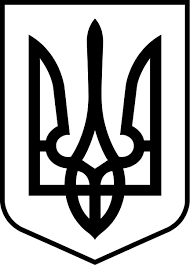 УкраїнаМЕНСЬКА МІСЬКА РАДАМенського району Чернігівської області(сорокова сесія сьомого скликання )РІШЕННЯ10 липня 2020 року	№ 281Про надання дозволу на розроблення проєктів землеустрою щодо відведення земельної ділянки по наданню у приватну власність в межах с.Величківка Менського районуРозглянувши звернення гр. Моняко Тетяни Олександрівни та гр. Моняко Леоніда Васильовича щодо надання дозволу на виготовлення проєктів землеустрою щодо відведення земельних ділянок по передачі у власність, для ведення особистого селянського господарства в межах населеного пункту с.Величківка, Менського району, подані документи, керуючись ст. ст. 12, 116, 118, 121 Земельного кодексу України зі змінами та доповненнями, ст. 26 Закону України «Про місцеве самоврядування в Україні», Менська міська рада ВИРІШИЛА:Надати дозвіл на розроблення проєкту землеустрою щодо відведення земельної ділянки по наданню у приватну власність для ведення особистого селянського господарства, на території Менського району в межах с.Величківка: орієнтовною площею:гр. Моняко Леонід Васильович 	0,30 га; гр. Моняко Тетяна Олександрівна 	0,20 га;2. Проєкти землеустрою подати для розгляду та затвердження у встановленому законом порядку.3. Контроль за виконанням рішення покласти на постійну комісію з питань містобудування, будівництва, земельних відносин та охорони природи, згідно до регламенту роботи Менської міської ради сьомого скликання та на заступника міського голови з питань діяльності виконкому Гайдукевича М.В.Міський голова	Г.А. Примаков